テーマ「アスリートフード補食」（サンプル）氏名　　　　　　　　　　　　　　　　　　　資格（　　　　　　　　）メニュー名「　　　　　　　　　　」おすすめポイント（競技、年齢、タイミング、利便性など）・・・・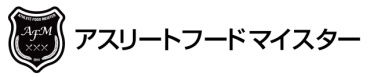 【献立】（材料と分量）1人分・・・・・・・・【作り方】・・・・・・・・